Obec Sudoměřice u Bechyně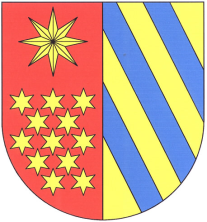 Sudoměřice u Bechyně 105, PSČ 391 72	Obec Sudoměřice u Bechyně Vás vyzývá k podání nabídky na veřejnou zakázku malého rozsahu   1. Zadavatel: Obec Sudoměřice u Bechyně, 391 72  Sudoměřice u Bechyně 105, IČO: 00252964zastoupená starostou Stanislavem Houdkem2. Vymezení předmětu veřejné zakázky malého rozsahu:Stavební úpravy stavby na p. č. st. 5, BežerovicePředmětem zakázky jsou stavební úpravy úřadovny v Bežerovicích a zpevnění přístupových ploch zámkovou dlažbou.Podrobný rozsah prací je specifikován v přílohách této výzvyProhlídku objektu je možné domluvit na telefonu  381211132,  724180824.3. Doba a místo plnění veřejné zakázky malého rozsahu:Zahájení díla:  	říjen 2021Ukončení díla: 	duben 2022Místo plnění: 	Sudoměřice u Bechyně osada Bežerovice4. Nabídka bude zpracována v následujícím členění:základní údaje o uchazeči včetně doložení oprávnění k podnikání výše nabídkové ceny vč. DPH oceněné rozpočty, které jsou přílohou této výzvydoba plnění zakázky, délka záruky za jakost a záruční podmínky nebo vzor smlouvy s určením, která ustanovení jsou závazná a od kterých se lze odchýlitreference o obdobných prováděných akcíchDále uchazeč o zakázku doloží:prokázání oprávnění k podnikání (např. předložení živnostenského listu nebo výpisu z obchodního rejstříku či jiné evidence, pokud v ní má být dodavatel zapsán podle zvláštních právních předpisů); oprávnění k podnikání doložit v kopiičestné prohlášení dodavatele o tom, že splňuje následující kriteria (u právnické osoby podepsané osobou oprávněnou jednat jejím jménem):není v likvidaci (jde-li o právnickou osobu),v uplynulých 3 letech proti němu nebyl prohlášen konkurs nebo konkurs nebyl zrušen pro nedostatek majetku,nemá v evidenci daní zachyceny daňové nedoplatky,nemá nedoplatek na pojistném a na penále na veřejné zdravotní pojištění, nebo na pojistném a na penále na sociální zabezpečení a příspěvku na státní politiku zaměstnanosti, s výjimkou případů, kdy bylo povoleno splácení ve splátkách a není v prodlení se splácením splátek,5. Platební podmínkyZadavatel neposkytuje zálohu. Cena za dílo bude hrazena měsíčně dílčími fakturami na základě odsouhlaseného výkazu provedených prací až do výše 80 % z ceny díla. Závěrečná faktura ve výši 20 % ceny díla bude uhrazena po předání díla bez vad a nedodělků zadavateli.6. Další podmínky veřejné zakázky malého rozsahuZadavatel si vyhrazuje právo odmítnout všechny nabídky nebo výzvu zrušit bez udání důvodu a právo na změnu, doplnění nebo upřesnění podmínek výzvy. Zadavatel má právo měnit rozsah díla.Nabídku podává uchazeč bezplatněV řízení o výběru této veřejné zakázky malého rozsahu se nepostupuje podle zákona č. 137/2006 Sb. o veřejných zakázkách.Bližší informace o zakázce podá starosta obce Stanislav Houdek, tel: 724 180 824.7. Podání nabídek Zájemci o veřejnou zakázku malého rozsahu doručí svoji nabídku na Obecní úřad Sudoměřice u Bechyně, do středy 11. srpna 2021  do 1500 hodin v zalepené obálce označené „Výzva Stavební úpravy stavby na p. č. st. 5, Bežerovice“Přílohy:	CD   - slepý rozpočet s výkazem výměr			        - projektová dokumentaceV Sudoměřicích u Bechyně 20. 7. 2021									Za zadavatele									Stanislav Houdek									starosta obce